PROFORMA INVOICE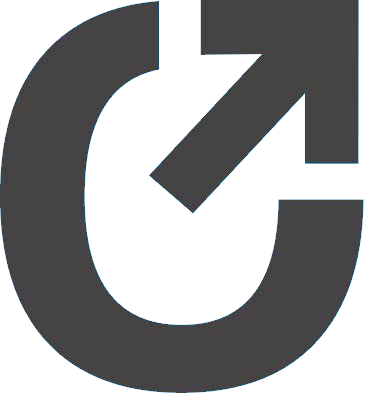 Sent byCompany name Name/department AddressTelephone E-mailVAT reg. No (#)AWB NoInvoice No Number of pieces Total gross weight Total net weightAWB NoInvoice No Number of pieces Total gross weight Total net weightAWB NoInvoice No Number of pieces Total gross weight Total net weightAWB NoInvoice No Number of pieces Total gross weight Total net weightAWB NoInvoice No Number of pieces Total gross weight Total net weightSent byCompany name Name/department AddressTelephone E-mailVAT reg. No (#)CarrierCarrierCarrierCarrierCarrierBuyerCompany nameDelivery to (if different from the buyer) Company nameDelivery to (if different from the buyer) Company nameDelivery to (if different from the buyer) Company nameDelivery to (if different from the buyer) Company nameDelivery to (if different from the buyer) Company nameName/departmentName/departmentName/departmentName/departmentName/departmentName/departmentAddressAddressAddressAddressAddressAddressTelephoneTelephoneTelephoneTelephoneTelephoneTelephoneE-mailE-mailE-mailE-mailE-mailE-mailVAT reg. No (#)VAT reg. No (#)VAT reg. No (#)VAT reg. No (#)VAT reg. No (#)VAT reg. No (#)Full description of goodsCustoms commodity codeCountry of  originQuantity/ Number of unitsUnit value and currencySubtotal value and currencyTotal value and currencyTotal value and currencyTotal value and currencyTotal value and currencyTotal value and currencyTotal value and currencyReason for export Terms of deliveryI declare that the above information is true and correct to the best of my knowledge.DateName	SignatureReason for export Terms of deliveryI declare that the above information is true and correct to the best of my knowledge.DateName	SignatureReason for export Terms of deliveryI declare that the above information is true and correct to the best of my knowledge.DateName	SignatureReason for export Terms of deliveryI declare that the above information is true and correct to the best of my knowledge.DateName	SignatureReason for export Terms of deliveryI declare that the above information is true and correct to the best of my knowledge.DateName	SignatureReason for export Terms of deliveryI declare that the above information is true and correct to the best of my knowledge.DateName	Signature